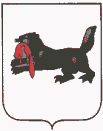 ИРКУТСКАЯ ОБЛАСТЬМуниципальное образование«ТУЛУНСКИЙ РАЙОН»АДМИНИСТРАЦИЯБудаговского сельского поселенияРАСПОРЯЖЕНИЕ«__07_» _04__ 2016г.	№ 22А-Р                                                   с.   БудаговоОб утверждении плана мероприятий («дорожной карты»),направленных на повышение эффективности  деятельности муниципального казенного учреждения культуры «Культурно- досуговый центр  Будаговского МО» в Будаговском сельском поселенииВ соответствии с Указом Президента Российской Федерации от 07 мая 2012 года № 597 «О мероприятиях по реализации государственной социальной политики», распоряжением Правительства Российской Федерации от 26 ноября 2012 года №2190-р «Об утверждении программы поэтапного совершенствования системы оплаты труда в государственных (муниципальных)учреждениях на 2012-2018 годы», распоряжением Правительства Российской Федерации от 28 декабря 2012 года №2606-р «Об утверждении плана мероприятий «Изменения в отраслях социальной сферы, направленные на повышение эффективности сферы культуры» распоряжением Правительства Иркутской области от 28 февраля 2013 года №58-рп «Об утверждении плана мероприятий («дорожной карты»),направленных на повышение эффективности сферы культуры в Иркутской области», распоряжением администрации Тулунского муниципального района от 07.04.2016год № 93 рг,  руководствуясь Уставом Будаговского сельского поселения:Утвердить план мероприятий («Дорожную карту»), направленных на повышение эффективности деятельности Муниципального казенного учреждения культуры «Культурно- досуговый центр Будаговского МО»  в Будаговском сельском поселении. Директору муниципального казённого учреждения культуры «Культурно-досуговый центр Будаговского МуниципальногоОбразования»(Л.В. Поляковой) обеспечить выполнение Плана мероприятий («дорожной карты»).            4. Контроль за исполнением настоящего распоряжения оставляю за собой.Глава БудаговскогоСельского поселения                                    И.А. Лысенко